Муниципальное бюджетное дошкольное образовательное учреждение детский сад общеразвивающего вида «Солнышко»Проект"В мире доброты"2 младшая группа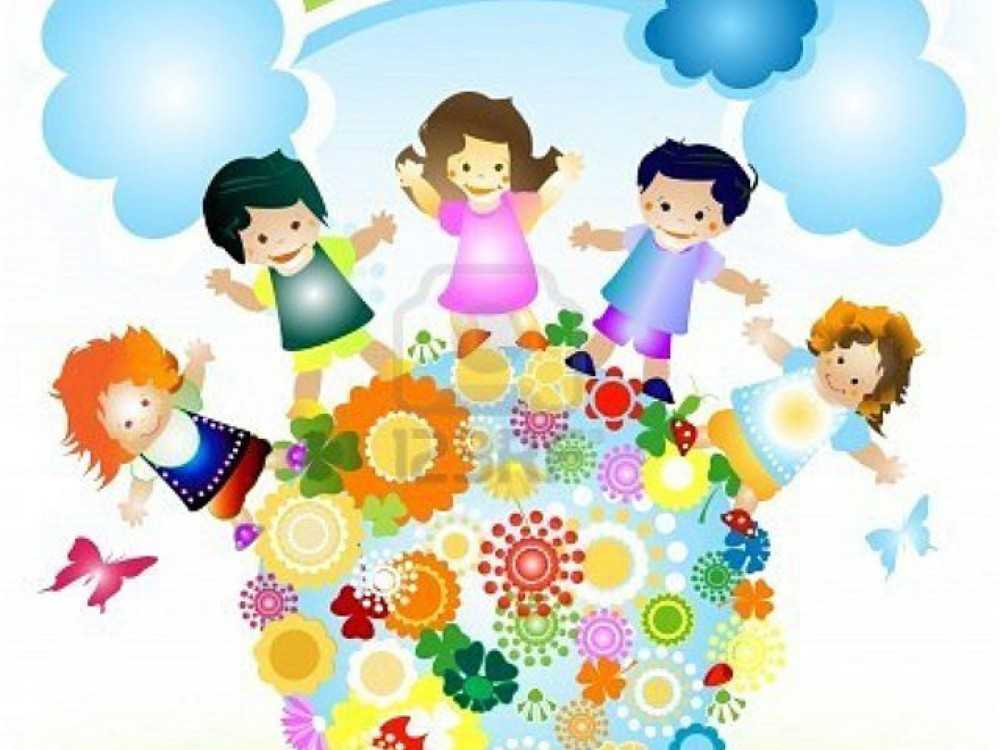                                                                       Воспитатель 1 кв. категории:                                                                                                 Гаевская Е.А.пгт. Октябрьское2019 год “Если ребенка учат добру, в результате будет добро, учат злу – в результате будет зло – ибо ребенок не рождается готовым человеком, человеком его надо сделать!” 
В.А. Сухомлинский. Актуальность: В современном обществе в связи с изменениями социально-экономической ситуации наблюдается доминирование материальных ценностей. Преобладает эгоцентричное поведение: люди отличаются равнодушием к окружающим, отсутствием взаимопонимания и терпимости к недостаткам.  Основой нравственности человека являются те качества, которые определяют его моральный облик, делают внутренне свободным и социально ценным во всех сферах общественной и личной жизни. Доброта – это тончайшие и могучие корешки, которые питают дерево детской радости, радости нежного прикосновения к живому и красивому. Маленький ребёнок должен любить всё живое, ведь только доброта открывает ребёнку радость взаимопонимания.Воспитание у детей доброты начинается в семье. Стремление к доброте рождается из взаимоуважения, заботы, осознания ценности добра.Желание нести людям добро надо всячески культивировать в ребенке, потому что это делает из него гуманную личность. Доброта рождается в деятельности, настоящий гуманизм заключается в способности нести добро, а не использовать людскую доброту. В сознании подрастающего ребенка должен четко сформироваться образ доброго человека, сопереживающего и стоящего на стороне добра в противовес злу. Дошкольный возраст - это период приобщения ребенка к постижению окружающего мира, период его начальной социализации. В этом возрасте у детей появляется высокая восприимчивость и их легко обучить, поэтому этот период самый благоприятный для удачного нравственного воспитания и социального развития личности. Тип проекта: социально-личностный, практико-ориентированный, познавательно - творческий.Вид проекта: краткосрочный Участники проекта: воспитатели, дети, родители (законные представители).Сроки реализации проекта: 02.12.19 - 13.12.19 Цель проекта:Воспитание у детей положительных качеств характера, способствовать сплочению коллектива, мотивировать детей на совершение добрых поступков, добрых дел во благо других людей.Задачи проекта:- углублять представление детей о доброте, как о ценном, неотъемлемом качестве человека;- воспитывать доброту, отзывчивость, дружелюбие, желание сделать что-то для других людей, принести им пользу;- воспитывать стремление быть настоящим и верным другом;- формировать познавательные и коммуникативные навыки общения;- формировать у детей положительное и уважительное отношение ко всем людям;- содействовать развитию коммуникативных способностей;- способствовать формированию навыков правил поведения и общения в коллективе сверстников;- создание атмосферы доброжелательности в группе;- поощрять стремление ребенка совершать добрые поступки;- закреплять знаний правил вежливого общения.Ожидаемый результат: 1. У детей сформированы положительные межличностные отношения (умение дружить, беречь дружбу.)2. Дети имеют четкое представление о доброте, добрых поступках.3. Дети знают стихи, пословицы о доброте. Они стали охотнее их применять в совместной деятельности. Обогатился словарный запас по данной теме.4. У детей повысилась способность договариваться между собой, оказывать друг другу поддержку.5. Для родителей оформлены рекомендации по коррекции социальных отношений у детей.6. У родителей повысился интерес к жизни группы. Продукт проектной деятельности: Оформление группы и раздевалки; выставка детских работ «; папка-передвижка для родителей «Уроки доброты».
Реализация проекта:
1. Работа с родителями:
- Папка-передвижка "Уроки доброты"-  Консультация "Добрые мультики, которые помогают воспитывать"- Предложить родителям вместе с детьми составить книжку – малышку "Мои добрые дела"- Акция "Кормушка для птиц"2. Работа с детьми (см. приложения):- НОД  "В мире доброты"- НОД  "Наши добрые поступки"- НОД "В гостях у доброты"- НОД  "Загородка для домашних птиц и животных"- НОД  "Есть у солнышка дружок"- НОД   "Дари добро" - НОД "Витамины для зверей"- Беседа "Правила поведения" - Беседа "Что такое доброта?"- Беседа "Что значит быть добрым"- Беседа: "Добрые дела и  поступки"- Беседа "Для чего нужны кормушки"- Беседа "Добро и зло в сказках"- Беседа "Мост дружбы"- Чтение рассказа В. Гербовой  " Про девочку Катю и маленького котенка"- Чтение стихотворения В. Берестова "Больная кукла"- Чтение рассказа С. Л. Славиной "Таня и братик"- Чтение стихотворения В. Донниковой   "Хозяюшка" - Чтение сказки "Рукавичка" - Коммуникативная игра "Передай улыбку"-Дидактическая игра: "Домик настроений", "Что такое хорошо, что такое плохо" - Пальчиковая гимнастика "Дружат в нашей группе", "Наша группа"- Пальчиковая игра "Помощник", "Семья"- Словесная  игра: "Доскажи словечко", "Скажи наоборот", "Угадай по голосу"- Словесная игра: "Добрые, вежливые слова"  - Сюжетно-ролевая игра: "Дом", "Детский сад", "Больница"- Сюжетно-ролевая игра:  "В гости к другу" - Слушание песен о доброте ( песня Фунтика "Доброта", "Улыбка", "Дружба"...)
 - Просмотр мультфильма "День рождение кота Леопольда" - Просмотр мультфильма "Доброта" из мультфильма "Приключения поросенка Фунтика" - Просмотр мультфильма "Уроки доброты от тетушки совы" - Подвижные игры "Мыши в кладовой", "Найди флажок", "Птички и кошка"- Командные игры, которые учат дружить "Буря", "Центр круга", "Знакомство", "Радуга". 3. Итог работы:1. Коллективная работа с детьми по аппликации " Сердце доброты"2. Выставка рисунков "В мире доброты"приложение №1НОД	« В МИРЕ ДОБРОТЫ»	Цель:- Духовно- нравственное развитие личности младшего дошкольника;- Углублять представление детей о доброте, как о ценном, неотъемлемом качестве человека, представления о важности и необходимости просить прощения;- Совершенствовать коммуникативные навыки (умение выслушивать товарища, проявлять доброжелательность);- Добиваться доброжелательной интонационной выразительности речи.Задачи:-Формировать духовно – нравственную личность ребенка и знакомить с важнейшими событиями из Священной истории; расширять представления детей о культурном наследии своего народа-Воспитывать стремление к доброте, скромности, любовь к ближнему; бережное отношение к природе; послушание, трудолюбие, вежливость, воспитывать познавательный интерес к истории православия-Развивать навыки доброжелательного общения, внимания, терпения, усердия, способность различать нравственное и безнравственное, способствовать развитию чувства радостного ожидания от сюрприза.Интеграция образовательных областей: «Социализация», «Познание»,  «Художественное творчество», «Коммуникация», «Музыка»Ход занятия:Дети заходят в группу под музыку, на экране изображение солнышка с улыбкой.Воспитатель: Давайте поздороваемся. Вы знаете, что есть хорошая примета всем с утра дарить приветы. Давайте и мы так сделаем. Солнце красному...Дети: Привет!Воспитатель: Небу ясному...Дети: Привет!Воспитатель: Люди взрослые и малыши...Дети: Вам привет от всей души!Воспитатель: Каждый новый день надо начинать хорошим настроением. А чтобы настроение было хорошим и веселым, давайте встанем в круг, возьмемся за руки, закроем глаза, и передадим, друг другу, ту искорку тепла и любви, что живет в нашем сердце. Почувствуйте, как по нашим рукам, из ладошки в ладошку, переходит доброта. (Берем в руки мягкую игрушку- солнышко и дети передают друг другу его). Посмотрите, как искорка зажглась от наших сердец. Пусть она сопровождает вас все занятие. Улыбнемся и пожелаем друг другу доброго утра и радостного настроения. Садитесь дети, пожалуйста, на стульчики. Сегодня на занятии пойдет разговор о доброте. Удивительное, волшебное слово! А как вы ребята понимаете, что такое доброта?Ответы детей.Воспитатель: Давайте хором повторим и внимательно вслушаемся в это слово-доброта. В давние времена, как рассказывают книги, это слово произносили мягко - доброта. Добро тебе – добро от тебя, как это верно! Ребята подумайте и скажите, о ком или о чем можно сказать «добрый»?Ответы детей: О человеке, поступке, пути, встрече и т.д.Воспитатель: Добрый человек добрый, значит он еще какой?Дети: Внимательный, заботливый, не жадный, ласковый.Воспитатель: А если человек недобрый, он какой?Дети: Злой, грубый, жадный.Воспитатель: Как вы думаете, доброту можно потрогать, есть ли у нее запах, вкус?Дети: Нет.Воспитатель: Ребята доброту можно увидеть, увидеть в поступках, чувствах человека. Вспомните, пожалуйста, свои добрые поступки и расскажите нам.  (Ответы детей.)Воспитатель: Ребята, сейчас мы с вами послушаем песенку…Песня Леопольда.Воспитатель: Какая прекрасная песенка. А теперь скажете, кто поет эту песенку? А какой кот Леопольд? Что он говорит мышкам?Воспитатель: Молодцы ребятки! Теперь немного поиграем. Я отобрала картинки, где изображены хорошие поступки детей в одну сторону, а плохие поступки детей в другую доски. А злой волшебник попал в нашу группу и все перепутал, помогите мне их разобрать (2 ребенка разбирают картинки с правой и левой стороны доски и объясняют свой выбор) .Воспитатель: Ребята, когда вы сегодня проснулись, у всех было хорошее настроение? (ответы детей). Но сейчас, я вижу по вашим глазам, улыбкам, что настроение у вас хорошее. Оно улучшилось. Хотите, я отгадаю почему? (ответы детей). Я догадалась, что у вас хорошее настроение потому, что вы пришли в детский сад и здесь вас встретили ваши друзья. Угадала? (ответы детей). А кто такие друзья? (дети с которыми мы дружим, играем, разговариваем, делимся угощением). Ребята, а какими должны быть ваши друзья? (дружные, хорошие, веселые, вежливые и так д.). А что бы вы сделали, чтобы исправить плохое настроение вашего друга? (обнять, пожалеть, поцеловать, дать игрушку, погладить, успокоить и так далее)Воспитатель: Ой, ребята, смотрите, к нам в гости пришел зайка. Да что-то он не веселый. Давайте спросим его, что с ним случилось?Заяц: Я ищу себе друзей. Можно я останусь с вами?Воспитатель: У нас все дети дружные, они не обижают друг друга. Давайте примем его в свою группу? Посмотри, зайка, какая у нас группа светлая, большая, уютная. Молодцы ребятки! Теперь немного поиграем.Игра «Клубок добрых слов».(Спасибо, пожалуйста, будьте добры, здравствуйте, доброго пути, извините) .Воспитатель: Я предлагаю поиграть еще в одну игру, если текст вас учит вежливости и добру, вы все хором отвечаете: «Это я, это все мои друзья», а если загадка вам не по душе – промолчите.• Кто, из вас проснувшись бодро,«С добрым утром! » скажет твердо?• Кто из вас, скажите, братцы, забывает улыбаться?• У кого из вас в порядке книжки, ручки и тетрадки?• Кто из вас в маршрутке тесной уступает старшим место?• Кто из вас молчит как рыба вместо доброго «Спасибо».• Кто быть вежливым желает, малышей не обижает?Молодцы! Я рада, что вы не ошиблись. Вы добрые детиВоспитатель: Когда человек совершает добрые дела и поступки, какое у него лицо бывает в эту минуту?Дети: Незлое, приятное, с добрыми глазами, с улыбкой.Воспитатель: Сейчас подарите друг другу добро, улыбнитесь, посмотрите друг на друга ласковым взглядом. Воспитатель: Молодцы ребята! Доброта это важное человеческое качество, которое имеет волшебные слова, вы знаете, ребята, что это за слова?Дети: Спасибо, пожалуйста, извините, простите, добрый день утро и т.д.Воспитатель: Ребята, а за что нужно извиняться?Дети: За плохой поступок, за обидные грубые слова.Воспитатель: Да ребята, нужно извиняться и просить прощения, чтобы тебя простили, не обижались. Надо помириться и тогда веселее будет играть. Воспитатель предлагает детям сесть за столыВоспитатель: Ребята, мы с вами очень сильно любим своих близких ( маму, папу, брата ,бабушку и т.д)  Любовь — это маленькое доброе солнышко внутри каждого из нас, которое живет в сердце. Оно греет нас и тех, кто рядом с нами. Давайте с вами поделимся теплом и добротой нашего сердечка.Показать детям большое не раскрашенное сердце, нарисованное на ватмане.Воспитатель: Вот оно, сердце, давайте мы заполним его нашей любовью и добротой.—   Сначала приготовим свои ладошки:Воспитатель предлагает детям закрыть глаза, сделать три глубоких вдоха и выдоха.Разотрите свои ладони. Почувствуйте, как  ваши ладони становятся все теплее и теплее… Пока вы трете ладошки, подумайте о том, как мы сильно любим наших близких (15 сек). Теперь вытяните ладони вперед и дайте им немного отдохнуть. Почувствуйте, какие они… Теплые?А теперь возьмем вырезанные ладошки и аккуратно  кисточкой намазываем клей ( показ и объяснение), и оставим свой отпечаток ладони на большом сердце.Ладошки — символ доброты, любви, тепла, света и счастья. Поделитесь добром друг с другомДети самостоятельно выполняют задание.Воспитатель: Какое яркое доброе получилось сердце. Оно получилось таким, благодаря вашей любви и доброте, которое живет внутри вас.Заяц: Оставайтесь всегда добрыми и дарите свою доброту и любовь всем людям, животным, растениям. Добрым – это так здорово! Я обязательно расскажу об этом своим друзьям. До свидания!Воспитатель: До свидания, зайчик! Ребята, давайте попрощаемся с нашем гостем-другом.Дети: До свидания!Итог занятия:Воспитатель: Детки, вы сегодня хорошо постарались, узнали об удивительном человеческом качестве-доброте. Давайте крепко возьмемся за руки и подарим друг другу добро, улыбнемся и с поклоном всем скажем волшебное доброе слово «Спасибо, до следующей встречи!» Конспект интегрированного занятия«Дари добро» (вторая младшая группа)Задачи: формировать представления о мире любви и добрых чувств; развивать у детей стремление проявлять любовь к родным, воспитывать доброе отношение ко всему окружающему миру. Учить детей анализировать поступки. Воспитывать доброжелательное отношение друг к другу.Интеграция образовательных областей: социально-коммуникативное развитие и художественно-эстетическое развитие.Средства: демонстрационный материал – предметные картинки, игрушка Хрюша, ватман, гуашь, влажные салфетки, кисть.Предварительная работа: чтение стихотворения В. Маяковского «Что такое хорошо и что такое плохо», беседа на тему «добрые дела», рассматривание сюжетных картинок «добрый поступок», обыгрывание ситуаций.Ход занятияI.Ритуал приветствия: «Добрые ладошки».Дети заходят под музыку в группу и садятся полукругом на стульяПриветствие «Ладошки»:Мы ладошку к ладошке сложили,И друг другу дружить предложили.Будем мы веселиться, играть,Чтобы умными, дружными стать.Воспитатель: — Ребята, какие вы веселые, у вас хорошее настроение? И у меня тоже.— Когда у человека хорошее настроение он часто улыбается. Вот и мы радуемся, улыбаемся вот так (показать как улыбаться)Улыбнемся и пожелаем друг другу доброго утра и радостного настроения. Мы сегодня поговорим о доброте.II.Стук в дверь. В группу входит Хрюша (игрушка на руке у воспитателя).Хрюша: — Здравствуйте ребята!(дети здороваются)— А что такое доброта? Добрый – это значит какой? (дети отвечают: хороший, заботливый, не жадный)— А не добрый значит какой? (отвечают: жадный, злой, грубый, вредный)— Доброту можно потрогать, попробовать на вкус или увидеть?(Ответы)Воспитатель: Хрюша, попробовать конечно нельзя, но увидеть можно в поступках, действиях, делах каждого.Воспитатель предлагает детям рассмотреть картинки о добрых делах и поступках. (показывает 3-4 картинки).Дети, рассматривая картинки, высказывают свое мнение, анализируют изображаемые поступки и действия.Воспитатель: Когда человек совершает добрые дела и поступки, какое лицо бывает у него в эту минуту?Дети: Незлое, приятное, мягкое, с добрыми глазами, с улыбкой.Хрюша: А вы какие делаете добрые дела?Воспитатель: Когда мы завязываем друг другу шарфы, кому мы делаем доброе дело? (другу)-Когда убираем посуду, мусор с пола, кому мы помогаем? (Помощнику воспитателя. У нее много других дел)Хрюша: Ребята, а вам самим приятно, когда вы делаете доброе дело?-Значит у вас доброе сердце!Физкультминутка.Если любишь всех вокруг,Делай так! (хлопки в ладоши)Если рядом с тобой друг,Делай так! (прыжки на месте)Если дождик вдруг польется,Делай так! (хлопки над головой)Если мама улыбнется,Делай так! (хлопки и прыжки одновременно)Воспитатель предлагает детям сесть за столыВоспитатель: Вы любите своих близких? (маму, папу, брата, бабушку и т. д)Ответы детей.Воспитатель: Любовь — это маленькое доброе солнышко внутри каждого из нас, которое живет в сердце. Оно греет нас и тех, кто рядом с нами. Давайте с вами поделимся теплом и добротой нашего сердечка.Показать детям большое не раскрашенное сердце, нарисованное на ватмане.Воспитатель: Вот оно, сердце, давайте мы заполним его нашей любовью и добротой—Сначала приготовим свои ладошки:Воспитатель предлагает детям закрыть глаза, сделать три глубоких вдоха и выдоха.Разотрите свои ладони. Почувствуйте, как ваши ладони становятся все теплее и теплее… Пока вы трете ладошки, подумайте о том, как мы сильно любим наших близких (15 сек). Теперь вытяните ладони вперед и дайте им немного отдохнуть. Почувствуйте, какие они… Теплые?А теперь выберем любой цвет в красках и аккуратно раскрасим свою ладошку кисточкой и оставим свой отпечаток ладони на большом сердце.Дети самостоятельно выполняют задание.III.Хрюша: Какое яркое доброе получилось сердце. Оно получилось таким, благодаря вашей любви и доброте, которое живет внутри вас.Хрюша: оставайтесь всегда добрыми и дарите свою доброту и любовь всем людям, животным, растениям. Добрым – это так здорово! Я обязательно расскажу об этом Степашке. До свидания!Воспитатель: До свидания, Хрюша! Ребята, давайте попрощаемся с нашем гостем-другом.Ритуал прощания:Ладошки — символ доброты, любви, тепла, света и счастья. Поделитесь добром друг с другом (Дети дарят «радужные ладошки» друзьям и Хрюше).Рефлексия:Воспитатель:Что делали на занятии?Что у нас получилось?Что было самым интересным?Конспект интегрированной НОД «В гостях у доброты»Цель: Создание условий для развития в ребёнке желания и умения творчески мыслить, анализировать окружающий мир, изучая себя с позиции добра.Задачи:Воспитательные:- воспитывать чувство доброжелательности, сопереживания, отзывчивости, потребность в дружеских взаимоотношениях;- воспитывать стремление совершать добрые дела.Образовательные:- формировать представление о том, что доброта, есть проявление души.- развивать познавательную активность;Развивающие:- стимулировать развитие мыслительных способностей детей;- развивать диалогическую и монологическую формы речи;- развивать координацию движений;- способствовать развитию эмоционально-чувственной сферы детей.НОДДети заходят в группу.Дети, посмотрите, сколько взрослых пришло, давайте поздороваемся с ними!Психогимнастика.Собрались все дети в круг.Я – твой друг, и ты – мой друг.Крепко за руки возьмемсяИ друг другу улыбнемсяВоспитатель: - Давайте друг с другом поздороваемся!- Дети, вы заметили, наши ладошки наполнились теплом. Мы с вами произнесли добрые слова, и нам стало тепло.Воспитатель вносит мягкую игрушку- солнышко.Воспитатель: Заглянуло солнышко в окошко, улыбнулось.Солнышко: Здравствуйте дети, как хорошо жить на белом свете, посмотрите, как я радуюсь и улыбаюсь. Дети, уже много - много лет живу я в небе и согреваю вас своим теплом, тепло моё доброе, ласковое! И в каждом из вас живут маленькие солнышки!Воспитатель: - А что такое доброта? Вы не знаете? И я не знаю, пойдёмте её искать… .Песенка про паровозик. Дети идут друг за другом, изображая движение паровоза. Песенка заканчивается, дети останавливаются .В гостях у зайчика.(Показывается зайчик- игрушка. Зайчик плачет) А, у зайчонка- лапочкиПотерялись тапочки.Ходит зайка сам не свой,По траве, по стежке,Ходит заинька босой.Исколол все ножкиНадо бедному помочь,Он еще ведь маленький.Босиком ему невмочь.Дал бы кто сандалики,Ребятишки, помогите!Воспитатель: Как можно помочь зайке? Кто же даст свои сандалики? Кому не жалко?Зайчик: Помогите, найдите сандалики(дети ходят по группе в поисках сандалии - находят)Солнышко: Какие хорошие, добрые дети. Молодцы - помогли зайчику. Воспитатель: Ребята, а мы доброе дело сделали? (Да).  Зайчик хочет нам подарить волшебную коробочку, в которую мы будем складывать наши добрые дела. И вот первое доброе дело мы уже совершили, давайте его положим в коробочку. (Дети кладут одно сердечко в коробочку).Зайка повеселел. Он хочет поиграть с вами в игру«Назови ласково по имени»Необходимо смотреть в глаза, улыбаться, взять товарища за руку и назвать его ласковым именем (Вася- Васенька, Василек и т. д.) . Давайте попробуем (если дети затрудняются, помогаю им)Воспитатель: Ребята, а это доброе дело, называть друг друга ласково? (Да).  Это наше второе  доброе дело, давайте его положим в коробочку. (Дети кладут одно сердечко в коробочку).Воспитатель: Ну что, нам пора отправляться дальше!Песенка про паровозик. (Дети идут друг за другом, изображая движение паровоза. Песенка заканчивается, дети останавливаются.)Презентация «Ёжик»Воспитатель: Ребята, а как вы думаете, к кому в гости мы с вами сейчас приехали? А вот есть маленькая норка, давайте в нее заглянем. Интересно, кто там живет?  Кто это? (Ёжик)Воспитатель: Ой, ребята, посмотрите, а ежик то у нас необычный, у него же нет колючек! Дети, как вы думаете, а зачем ежику колючки? (Ответы детей по ходу просмотра презентации.) «Что ты, еж, такой колючий?Это я, на всякий случай.Знаешь, кто мои соседи?Лисы, волки да медведи».Воспитатель: Как же теперь наш ежик без колючек защищаться будет? Дети, давайте поможем ёжику и сделаем ему колючки. (Дети выполняют работу под музыку Барбарики - Доброта).Воспитатель: Ребята, посмотрите на ежика, какой он стал красивый. Какие вы молодцы все колючки ежику сделали .А это доброе дело? (Да).  Давайте его положим в коробочку. (Дети кладут одно сердечко в коробочку).«Цветок Доброты»(Звучит музыкальное сопровождение)Воспитатель: Раз вы все добрые, значит, и поступки добрые вы тоже совершаете. У меня на столе лежит «Цветок Доброты», но лепестки с него все опали. Давайте вместе их приклеим. Называйте, какой добрый поступок вы совершили и приклеивайте лепесток. Какой красивый у нас получился цветок. Итог занятия.Воспитатель: Ребята, как много добрых дел мы сегодня совершили, давайте вспомним их. А коробочку добрых дел мы заберем с собой в детский сад, и будем продолжать складывать в неё наши добрые поступки Конспект занятия по развитию речи  «Наши добрые поступки»Цель:Формировать у детей опыт правильной оценки хороших и плохих поступков.Задачи:1. Формировать представление о доброте, как о важном человеческом качестве.2. Развивать стремление ребёнка совершать добрые поступки.3. Способствовать усвоению правил вежливого обращения с окружающими людьми.4. Воспитывать отзывчивость, желание прийти на помощь.Материал: Игрушка – Медведь, копилка добрых дел, ромашка с лепестками, шары, картинки с поступками.Ход:Организационный момент: «Здравствуйте! Мы рады вас видеть!»Детский сад как дом родной,Весь наполнен детворой!Все хотят: и ты и я –Жить в нём, как одна семья!Давайте улыбнёмся друг другу и постараемся быть всегдадобрыми, заботливыми. А вы хотите стать такими? Вот сегодня мы и будем учиться этому. Давайте скажем дружно:Делай добро на всей земле!Делай добро на радость людям!В гости к детям приходит Мишка: «Здравствуйте!»-Ребята, кто к нам пришёл в гости? (Мишка) .Давайте поздороваемся с Мишкой.- Что случилось, Мишка? Почему ты такой печальный?Мишка рассказывает детям свою невесёлую историю:- Наш лес, где я живу, заколдован: птицы не поют и лесные звериспят. Одному мне удалось вырваться из этого заколдованного леса. Я пришёл к вам за помощью, чтобы вы помогли мне расколдовать лес.- Дети, вы согласны помочь нашему гостю? (Ответы детей)Мишка, подскажи, пожалуйста, как тебе помочь?Мишка: «Помогут мне ваши добрые поступки. А вы умеете совершать добрые поступки? (Ответы детей) .- Ребята, что значит «совершать добрые поступки»?Ответы детей: Помогать взрослым, поливать цветы, убирать на место игрушки, вещи, не сорить, делиться игрушками, слушаться взрослых, бережно относиться ко всему, говорить вежливые слова и т. д.- Правильно, вы назвали добрые поступки, а тех людей, кто их совершает, называют добрыми. Послушайте стих:Придумано кем-то просто и мудроПри встречи здороваться: «Доброе утро!»Доброе утро солнцу и птицам!Доброе утро улыбчивым лицам!И каждый становится добрым, доверчивым,Доброе утро длится до вечера!Мишка: «Ребята, а вы утром в сад приходите здороваетесь?А с кем ещё вы здороваетесь?Вот видите, одно доброе дело у вас уже есть!»- Мишка, а для добрых дел у нас есть копилка, она так и называется «копилка добрых дел». Когда ребята совершают добрые поступки, мы опускаем в неё вот такие «добринки».В конце занятия узнаём, сколько добрых дел сделано ребятами. Давайте и сейчас опустим «добринку».Мишка: «Но одним добрым делом не расколдовать лес!»- Не расстраивайся, Мишка, мы постараемся с ребятами совершить ещё немало добрых дел и эту копилочку ты отнесёшь в лес. А сейчас предлагаю поиграть в игру «Ромашка из вежливых слов». Каждый из вас берёт по лепестку и становится в круг. Мы будем составлять красивую ромашку из вежливых слов: назовите свое вежливое слово и положите лепесток. Красивый цветок у нас получился? Вам нравится он? Ваши вежливые слова похожи на этот красивый цветок. А вежливые слова всегда всем нравятся. Я благодарю всех вас за такой красивый цветок вежливых слов.-Ребята, а в нашей группе цветочки заплакали. Давайте посмотрим. А почему они заплакали? Подскажите, как помочь нашим цветам? (Надо их полить) .Мишка: А как ещё можно им помочь? (Протереть пыль с листьев, взрыхлить почву) .- Молодцы! Какие вы добрые, заботливые. Посмотрите, как наши цветы обрадовались и говорят вам «спасибо».Мишка: Вот, ребята, вы сделали ещё одно доброе дело. Я опускаю в копилку еще одну добринку.А сейчас давайте поиграем в игру «Что такое хорошо и что такое плохо?». Я буду называть разные поступки, а вы их оценивать: какие из них хорошие, а какие-плохие. Если поступок хороший, то вы вытягиваете вперёд руку с поднятым вверх большим пальцем, а если поступок плохой- опускаете палец вниз. Начинаем!-Мальчик не помыл руки перед едой.-Помог сестрёнке одеться.-Девочка помогла маме помыть посуду.-Мальчик поломал машинку.-Дети подарили маме цветы.-Теперь я буду говорить, как вы ведёте себя, а вы оцените: хорошоэто или плохо: бегали по спальне, капризничали и не слушались маму, накормили на прогулке птиц, перебивали разговор взрослых, вежливо обращались с просьбой.(Звучит сигнал бедствия)-Ребята, к нам поступил сигнал бедствия от книжек. Давайте подойдём к книжному уголку и посмотрим, какая помощь нужна книжкам.Дети: Они разбросаны, их надо аккуратно разложить по полочкам.- Вот теперь вы молодцы! Вы опять сделали ещё одно доброе дело. Опускаем добринку.Мишка: Мне было очень интересно у вас в садике, но я так хочу помочь своим лесным друзьям – расколдовать лес!- Мишка, в нашей копилке набралось уже немало добрых дел. Отнеси её своим друзьям в лес.(Мишка благодарит детей за помощь, забирает копилку и прощается.)- Как вы думаете, помогут Мишке наши добрые поступки? (Ответы)Сюрпризный момент: «приношу воздушный шарик».- Что это? – Шарик. (на шарике записка: «Дорогие ребята, мы лесные жители шлём вам волшебное слово «Спасибо!», за то, что вы помогли нам своими добрыми поступками расколдовать лес и дарим вам эти замечательные шары, передавая свою любовь вам, доброту и сердечность.Желаем оставаться такими же добрыми и заботливыми, совершать только добрые поступки.Рефлексия: «Радужный круг».- Молодцы! Спасибо за участиеНОД  по рисованию «Дари добро»Цель: формировать представления детей о добрых поступках.Обучающие задачи:                                                                                                                                        -Учить детей анализировать поступки ; - учить выражать свои чувства в речи;  - учить правильно пользоваться кисточкой (набирать краску,…)Развивающие задачи:                                                                                                                                                                - развивать умение отвечать на вопросы воспитателя;                                                                                          - развивать и активизировать речь детей;                                                                                                                                                          -развитие глазомера, ловкости, терпения, выдержки.Воспитательные задачи:                                                                                                                                - воспитывать доброе отношение ко всему окружающему миру;                                                                                                                    - воспитывать доброжелательное отношение друг к другу;                                                                                               - воспитывать любознательность, умение внимательно слушать;                                          - воспитывать самостоятельность.Технологии: здоровье - сберегающие, игровые, личностно-ориентированные.Оснащение педагогического процесса: демонстрационный материал – предметные картинки, игрушка Хрюша, ватман, гуашь, влажные салфетки, кисть.Предварительная работа:  чтение  стихотворения В.Маяковского «Что такое хорошо и что такое плохо», беседа на тему «добрые дела», рассматривание сюжетных картинок «добрый поступок», обыгрывание ситуаций.Ход непрерывной образовательной деятельностиДети заходят под музыку в группу и садятся полукругом на стульяПриветствие «Ладошки»:Мы ладошку к ладошке сложили,И друг другу дружить предложили.Будем мы веселиться, играть,Чтобы умными, дружными стать.Воспитатель: — Ребята, какие вы веселые, у вас хорошее настроение? И у меня тоже.— Когда у человека хорошее настроение он часто улыбается. Вот и мы радуемся, улыбаемся вот так (показать как улыбаться)Улыбнемся и пожелаем друг другу доброго утра и радостного настроения. Мы сегодня поговорим о доброте.II. Стук в дверь. В группу входит Хрюша (игрушка на руке у воспитателя).Хрюша: — Здравствуйте ребята!(дети здороваются)— А что такое доброта? Добрый – это значит какой? (дети отвечают: хороший, заботливый, нежадный)— А не добрый значит какой? (отвечают: жадный, злой, грубый, вредный)— Доброту можно потрогать, попробовать на вкус или увидеть?(Ответы)Воспитатель: Хрюша, попробовать конечно нельзя, но увидеть можно в поступках, действиях, делах каждого.Воспитатель предлагает детям рассмотреть картинки о добрых делах и поступках. (показывает 3-4 картинки).Дети, рассматривая картинки, высказывают свое мнение, анализируют изображаемые  поступки и действия.Воспитатель: Когда человек совершает добрые дела и поступки, какое лицо бывает у него в эту минуту?Дети: Незлое, приятное, мягкое, с добрыми глазами, с улыбкой.Хрюша: А вы какие делаете добрые дела?Воспитатель: Когда мы завязываем друг другу шарфы, кому мы делаем доброе дело?(другу)-Когда убираем посуду, мусор с пола, кому мы помогаем? (Помощнику воспитателя. У нее много других дел)Хрюша: А вам самим приятно, когда вы делаете доброе дело?-Значит у вас доброе сердце!Воспитатель: Ребята, давайте сейчас встанем около своих стульчиков и сделаем веселую зарядку.Физкультминутка.Если любишь всех вокруг,Делай так!                                         (хлопки в ладоши)Если рядом с тобой друг,Делай так!                                          (прыжки на месте)Если дождик вдруг польется,Делай так!                                          (хлопки над головой)Если мама улыбнется,Делай так!                           (хлопки и прыжки одновременно)Воспитатель предлагает детям сесть за столыВоспитатель: Вы любите своих близких? (маму, папу, брата, бабушку и т.д)Ответы детей.Воспитатель:  Любовь — это маленькое доброе солнышко внутри каждого из нас, которое живет в сердце. Оно греет нас и тех, кто рядом с нами. Давайте с вами поделимся теплом и добротой нашего сердечка.Показать детям большое не раскрашенное сердце, нарисованное на ватмане.Воспитатель: Вот оно, сердце, давайте мы заполним его нашей любовью и добротой.—   Сначала приготовим свои ладошки:Воспитатель предлагает детям закрыть глаза, сделать три глубоких вдоха и выдоха.Разотрите свои ладони. Почувствуйте, как  ваши ладони становятся все теплее и теплее… Пока вы трете ладошки, подумайте о том, как мы сильно любим наших близких (15 сек). Теперь вытяните ладони вперед и дайте им немного отдохнуть. Почувствуйте, какие они… Теплые?А теперь выберем любой цвет в красках и аккуратно раскрасим свою ладошку кисточкой и оставим свой отпечаток ладони на большом сердце.Дети самостоятельно выполняют задание.III.Хрюша: Какое яркое доброе получилось сердце. Оно получилось таким, благодаря вашей любви и доброте, которое живет внутри вас.Хрюша: оставайтесь всегда добрыми и дарите свою доброту и любовь всем людям, животным, растениям. Добрым – это так здорово! Я обязательно расскажу об этом Степашке. До свидания!Воспитатель: До свидания, Хрюша! Ребята, давайте попрощаемся с нашем гостем-другом. Ладошки — символ доброты, любви, тепла, света и счастья. Поделитесь добром друг с другом (Дети дарят «радужные  ладошки» друзьям и Хрюше).НОД  по лепке "Витамины для зверей"Цели:
- формирование у детей интерес к лепке; 
- знакомство со свойствами пластилина; 
- знакомство с новой игрушкой;
- закрепление знаний детей о витаминах, их пользе.
Задачи:
- продолжать формировать навыки работы с пластилином; 
- продолжать формировать знания об основных цветах;
- способствовать развитию эстетического восприятия; 
- развивать умение внимательно слушать воспитателя; 
- развивать общую и мелкую моторику;
- закрепить умение детей отрывать маленькие кусочки от большого комка, катать шарики и сплющивать их;
- воспитывать аккуратность в работе;
- воспитывать сочувствие к чужой беде и желание помочь.
Предварительная работа: чтение К. Чуковского «Доктор Айболит», настольно-печатная игра «Овощи и фрукты», рассматривание иллюстраций к произведению К. Чуковского «Доктор Айболит», беседа с детьми о здоровом образе жизни.
Оборудование: пластилин, доска, салфетки, бумажные заготовки чемоданчика доктора, мягкая игрушка лисичка, настольно-печатная игра «Овощи и фрукты. Собери пазл», угощенье для детей - яблочки.
Ход занятия:Дети садятся на стульчики. Слышен стук в дверь. Воспитатель открывает дверь, а там лисичка. 
Лисичка: Ребята, меня прислал к вам Доктор Айболит! У нас беда! У Айболита закончились витамины. 
Дети: А для чего нужны витамины?
Воспитатель: Витамины помогают детям и взрослым быть крепкими и здоровыми. Одни витамины нужны для роста, другие – глазам - хорошо видеть, третьи - голове - хорошо думать, быть умной. А есть витамины, которые защищают нас от болезней. Если ребёнок получает этих витаминов мало, то он начинает часто болеть. А как вы думаете, в какое время года мы получаем витаминов больше всего? 
Дети: Летом и осенью, потому что в это время много фруктов и овощей. 
Лисичка: Молодцы ребята! Вы очень много знаете. А я знаю игру. Хотите поиграть?
Дети:Да.
Лисичка и ребята играют в игру «Собери пазл». Собирают различные овощи и фрукты, а воспитатель помогает.
Воспитатель:: Ребята, а вы знаете, что в другое время года, чтобы люди не испытывали недостатка в витаминах, витамины – таблетки продаются в аптеках. И такие витамины закончились у Доктора Айболита. Ну что ребята, поможем Айболиту?
Дети: Конечно, поможем!
Воспитатель: Давайте слепим витамины и разложим вот в эти чемоданчики. А лисичка передаст Айболиту. В чемоданчике нарисованы отделения для витаминов, они разного цвета. Какого цвета витамины мы будем лепить? Дети называют цвета, нарисованные на заготовке. 
Воспитатель показывает порядок действий. Дети смотрят внимательно и показывают движения в воздухе. 
Воспитатель: Отщипываем от большого кома пластилина маленький, круговыми движениями скатываем в шар и сплющиваем. Получилась витаминка. Так делаю остальные витамины. (проговаривание и выполнение)
Дети рассматривают приготовленный материал перед собой и начинают работать по подсказке воспитателя. Воспитатель помогает детям. В середине занятия воспитатель проводит гимнастику для глаз:
Глазки крепко закрываем
Дружно до пяти считаем
Открываем, поморгаем
И работать продолжаем.Воспитатель: Наши глазки немного отдохнули. Давайте закончим работу.
Дети заканчивают лепку. Воспитатель и лисичка проводят физминутку.
Наши руки могут хлопать - хлоп, хлоп.
Наши руки могут шлепать - шлеп, шлеп.
Руки можно вверх поднять,
Ими можно покачать,
Кулаками постучать,
Крылышками помахать,
Руки можно на пояс поставить
И фонариками плясать заставить.
Руки можно всем подать
И большой кружок собрать.Воспитатель: Ну что ребята, поиграли. Давайте посмотрим наши чемоданчики с витаминами. (рассматривают чемоданчики и обсуждают проделанную работу)
Воспитатель: Мы покажем наши чемоданчики с витаминами родителям, а потом отправим по почте Доктору Айболиту. 
Выставляем работы на стенде.                                                                                                                                                                                         приложение №2Беседа о вежливости.- Как мы понимаем, что человек вежлив? Правильно, прежде всего, в словах, а также тоне, которым они сказаны. Ребята, а как вы считаете, вежливым рождаются, или становятся? Конечно же, становятся. Вы как можно чаще должны пользоваться вежливыми словами, от которых становится радостнее, теплее, светлее. В этих словах заключена великая сила.Беседа о правилах поведения на улице.- Давайте вспомним вместе правила поведения на улице. (Соблюдать чистоту на улице! Переходить улицу на зеленый сигнал светофора! Не перебегать улицу в неположенном месте! Нельзя играть возле проезжей части дороги! Обгонять идущих впереди следует слева. Если тротуар узкий, надо попросить разрешения и пройти. При встрече дорогу уступает младший старшему, мужчина – женщине, при равных условиях – более вежливый человек.)- А для чего необходимо соблюдать правила поведения на улице?Беседа о правилах поведения в общественном транспорте.- Какие правила поведения в общественном транспорте вы можете назвать?• Ожидать общественный транспорт можно только на остановках.• Прежде чем зайти, нужно выпустить тех, кто выходит из транспорта.• Обязательно следует оплатить проезд, купив разовый проездной билет или предъявив проездной билет на много поездок.• В транспорте надо вести себя достойно:- не шуметь и не толкаться;- уступать места пожилым людям и инвалидам, женщинам с тяжелыми сумками;- не отвлекать водителя во время движения транспорта;- держаться во время движения транспорта за поручни;- вежливо спрашивать и вежливо отвечать на вопросы пассажиров;- острые и неудобные для других пассажиров предметы надо хорошо упаковывать и аккуратно ставить, чтобы они никому не мешали.Физкультминутка «Солнышко лучистое любит скакать».- Немножко отдохнем. Встали все, а теперь вместе со мной выполняем движения под музыку «Солнышко лучистое любит скакать».Беседа «Что такое доброта?»Цель: продолжать знакомить с полярными понятиями «добро» и «зло»; формировать осознанное отношение к социальным нормам поведения;Продолжать развивать у детей начала социальной активности, желание заботиться о других.Предварительная работа: ситуативный разговор о добрых словах, оказание посильной помощи младшим, дидактическое упражнение «скажи ласково».1. Слушание песни «Вступление. Барбарики.»2. Что такое «Доброта»?Стихотворение:Не жадничаю никогда,Жалею я других.Ошибки всем прощу всегдаЗабуду я о них.С улыбкой я всегда дружу,Всегда гостям я рад.Я дружбой верной дорожу.Люблю я всех ребят.О каком человеке рассказано в стихотворении?Противоположный человек доброму человеку?Как ведут себя добрые люди?Какие слова говорят добрые люди?Какое настроение у добрых людей?В жизни каждый из нас надеется на встречу с добрым человеком. В самом деле, едва человек родился, он попадает в добрые материнские руки. Недаром в народе говорится «При солнышке тепло, при матери добро», «Нету лучше дружка, чем родная матушка». К какому празднику мы с вами учим стихи, песни, готовим подарки? Давайте послушаем мы эти стихи. (дети читают стихи)Сколько ласковых и нежных слов вы сказали!Папа, самый близкий и родной человек. Когда папа дома, с ним многому можно научиться, не только умениям и навыкам, но и выдержке, спокойствию, доброжелательным отношениям к людям.«Отец сына худому не научит» - говорится в пословице.К людям старшего возраста нужно относится с уважением, бережно. Кто они такие, люди старшего возраста? Они прожили долгую жизнь, много знают и умеют.Послушайте стихотворение «Если бабушка болеет»Если бабушка болеет, я на цыпочках хожу.Сяду у ее постели и тихонько посижу.Я поправлю ей подушку, подбодрю и добрым словом,Прошепчу я ей на ушко, скоро будешь ты здорова.,Только слушайте врачей, вовремя лекарство пей.А как вы заботитесь о своих бабушках и дедушках?Физкультминутка:Осенью, весною, летом и зимоюМы во двор выходим дружною семьеюВстанем в круг и по порядку,Каждый делает зарядку.Мама руки поднимает,Папа бодро приседает,Повороты вправо-влевоДелает мой братик Сева.А я сам бегу трусцой и качаю головой.Все вы, конечно знаете, что о младших сестрах и братьях, нужно заботиться, помогать папе и маме их растить.У кого есть младшие братья или сестры?А в группе у нас есть малыши? Сколько им лет? Как вы о них заботитесь? Доброта бывает не только по отношению к людям. Как объяснить выражение: по доброму относимся к животным, растениям, игрушкам?Есть много пословиц и поговорок о добре. Вот несколько:1. Добро не горит и не тонет.2. Доброе дело два века живет.3. Доброе слово лучше мягкого порога.А что вы можете сказать о себе? Какие вы?Я думаю, что доброта заложена в человеке с рождения. Ведь говорят, что «Доброта есть жизнь»Сейчас мы с вами порешаем ситуации. О каком важном качестве человека мы сегодня с вами говорили?Есть ли у добрых людей друзья? Много или мало? А кто ваш друг? Сегодня мы начнем рисовать портрет друга для нашей выставки. Беседа "Для чего нужны кормушки"Цель: Воспитывать доброе отношение к птицам.Оборудование: картинки с изображением птиц, кормушка.Ход беседы: Вос-ль: Какое сейчас время года?Дети: Зима.Вос-ль: Какие изменения произошли в природе?Дети: День стал короче, небо хмурое, птиц стало меньшеВос-ль:Вы любите загадки?Дети: да.Вос-ль: Давайте отгадаем их."Зимой на ветках яблоки, скорее собери, И вдруг вспорхнули яблоки, ведь это"..(снегири)"Кто на елку, на суку счет ведет: Ку-ку.. ку-ку?" (кукушка).О ком это загадки?Дети: О птицах.Вос-ль: Каких птиц вы знаете? (ответы детей)Как называются птицы, которые осенью улетают на юг?Дети: Перелетные (скворец, грач, журавль).Вос-ль: Как называются птицы, которые остаются у нас зимовать?Дети: Зимующие (Снегирь, дятел, воробей, сорока).Вос-ль: Чем питаются птицы?Дети: Насекомыми, семечками.Вос-ль: Для подкормки птиц пригодны семена различных растений: арбуза,тыквы,дыни, подсолнуха. А вот пшено, овес любят воробьи, синицы любят несоленое сало.Как мы можем помочь птицам в холодное, зимнее время?Дети: Вешать кормушки, кормить.Вос-ль: Сегодня мы с вами выйдя на прогулку. повесим кормушку и насыпем в нее корм,и может быть спасем не одну птицу. А летом птицы помогут нам. они будут поедатьнасекомых-вредителей и продолжать охранять сады и парки.Сделайте дома вместе с родителями кормушки из пакетов молока, сока, и вы тоже поможете птицам пережить холодное время года.Беседа "Добро и зло в сказках"Цель: закрепление в представлении и словаре ребёнка противоположных признаков предметов или слов-антонимов. Воспитатель предлагает вниманию детей картинки с изображением героев из сказок.-В разных сказках встречаются добрые и злые герои.Ребята, что вы видите на картинке? Какой это персонаж добрый или злой?(показывает картинки из сказок, а дети отвечают добрые поступки или злые).Воспитатель предлагает поиграть в игру «Добрый сказочный герой».- Если вы видите на картинке, что герой добрый - вы все радостно хлопайте в ладоши.- Если - злой – закрывайте лицо руками.(Волк из «Семеро козлят», Золотая рыбка, Красная шапочка, Баба- Яга, Три поросенка, Медведь из «Маша и медведь», Буратино).- С каким сказочным героем вы хотели бы дружить? Почему?- В сказках добро всегда побеждает зло (нужно только совершать добрые дела и поступки).- А как вы ребята понимаете, что такое доброта (- это умение сочувствовать и сострадать тому кто попал в беду. Доброта — это проявление искренних, добрых чувств по отношению к кому - либо).- Как вы думаете, доброту можно потрогать, есть ли у нее запах, вкус? (Нет).- Ребята доброту можно увидеть, увидеть в поступках, чувствах человека.- А кто мне скажет, что такое вежливость?(ответы детей)- Да, дети, вежливость – это умение вести себя так, чтобы другим было приятно с тобой общаться.- Какие вежливые слова вы знаете?(Дети называют вежливые слова: спасибо, пожалуйста, здравствуйте, до свидания, простите пожалуйста, извините, будьте добры).- Молодцы, а вы говорите их друг другу?А вот послушайте, какая история произошла в одном детском саду:Мальчики бегали в группе. И вот один из них налетел на воспитателя, чуть не сбил ее с ног. Воспитатель остановила мальчика и спросила:- Что нужно сказать?- Здрасьте!- ответил Ваня.После этих слов ребята рассмеялись.- Почему ребята засмеялись (ответы детей)- Можно ли назвать Ваню вежливым человеком?. Ведь он употребляет вежливое слово? (ответы и размышления детей).- Вежливые слова нужно употреблять в подходящей ситуации по смыслу. И для того, чтобы быть вежливым человеком, нужно не только употреблять «Вежливые слова», но и употреблять их…. (правильно). О каких человеческих качествах мы сегодня с вами говорили? (доброта и вежливость). Как мы будем себя вести? (вежливо). Какими волшебными словами будем пользоваться? (Ответы детей.)А как их надо произносить? (ласково, негромко, глядя в глаза человеку, которому произносят)Давайте крепко возьмемся за руки и подарим друг другу добро, улыбнемся! Беседа "Мост дружбы"Цель: углублять представление детей о доброте как о ценном, неотъемлемом качестве человека; учить детей размышлять над нравственной сутью поступков формировать у детей положительное отношение к себе и к окружающим; совершенствовать коммуникативные навыки; побуждать к осмыслению общечеловеческих ценностей и осознанию собственной внутренней позиции; воспитывать справедливое отношение друг к другу и стремление не обижать друг друга.Дружба – главное чудо всегда,
Сто открытий для всех нас таящее,
И любая беда – не беда,
Если рядом друзья настоящие!– Пусть каждый из вас задумается и сам себе ответит  на вопрос: «А есть ли у меня друг?»
- Дорогие, ребята! Сегодня мы с вами собрались здесь для того, чтобы поговорить о том, что такое дружба, узнать, какими качествами должен обладать настоящий друг, который умеет сопереживать в трудные минуты, брать часть трудностей на себя, уступать другому; будет учиться замечать и ценить положительное в окружающих людях, друзьях и в конце мероприятия мы должны будем вывести правила дружбы.- Итак, что же такое дружба?– Что такое дружба?– спросила я у птицы.
– Это когда коршун летает вместе с синицей.
Спросила я у зверя: – Что такое дружба?
– Это когда зайцу лисы бояться не нужно.
А после спросила у девочки: – Дружба – что такое?
– Это что-то огромное, радостное, большое.
Это когда ребята все сразу, все вместе играют.
Это когда мальчишки девчонок не обижают.
Дружить должны все на свете: и звери, и птицы, и дети. Что такое дружба? Дружба – близкие отношения, основанные на взаимном доверии, привязанности, общности интересов. Такое объяснение дано слову “дружба” в словаре Ожегова.Товарищество и дружба – удивительные отношения, возникающие между людьми. Воспитатель: Дружба греет сердца. Она нужна взрослым и детям в любой жизненной ситуации. Воспитатель: А с чего начинается дружба?Дети: С улыбки.Воспитатель: Верно, ребята, с улыбки. Об этом даже в песне поётся.(слушание песни "Улыбка")Воспитатель: Сядьте, поудобнее, подтяните подбородок, держите голову высоко. Наполните лёгкие до отказа и улыбнитесь на выдохе. Молодцы! А теперь посмотрите друг на друга, возьмитесь за руки, посмотрите соседу в глаза и подарите ему, молча самую добрую, какая есть, улыбку по очереди.Что вы почувствовали, улыбаясь другому человеку? А что ощутили, когда улыбались вам? (Ребята делятся своими впечатлениями.) Запомните эти ощущения. Вам было, несомненно, приятно, ведь улыбка – это лучшее противоядие, созданное природой от неприятностей. А теперь послушайте и догадайтесь, о чем идет речь.Она бесплатна, но стоит многого.Она обогащает тех, кому предназначена, но не обедняет тех, кто ее дарит.Она появляется на мгновение, но иногда остается в памяти навсегда.Никто не богат так, чтобы прожить без нее, но даже самый бедный человек станет с ней богаче.Она – отдых уставшим, луч света, для потерявших надежду, радость для опечаленных и лучшее средство от неприятностей, дарованное нам природой.Но ее нельзя купить, вымолить, одолжить, украсть, потому что она сама по себе ничего не стоит, пока ее не подарят другому!Так что же это?Дети: Улыбка.Воспитатель: А теперь обратите внимание на фразу “Если увидишь лицо без улыбки, улыбнись сам!”. Запомните ее и применяйте в тех случаях, когда это необходимо.Воспитатель: А какое чувство вы испытываете, когда встречаете своего друга?Дети:  Радость.Воспитатель: Выберите те качества, которые вы хотите видеть в своем друге. (верность, уравновешенность, вежливость, отзывчивость, честность, внимание, откровенность)Воспитатель: Остались те качества, которые вы бы не хотели видеть в своем друге. (равнодушие, пустословие, эгоизм, хвастовство, жадность, лень, зависть) – Люди сложили о дружбе много пословиц и поговорок. Какие из них вы знаете?– Я предлагаю вам послушать пословицы и повторяйте за мной:Не имей сто рублей, … (а имей сто друзей).Старый друг … (лучше новых двух).Один в поле … (не воин).Старый друг лучше новых двух.Друг познается в беде.Нет друга – ищи, а найдешь – береги.Вместе тесно, а врозь скучно.Куда иголка, туда и нитка.Не имей сто рублей, а имей сто друзей.Все за одного, а один за всех.С миру по нитке — голому рубаха.Без беды друга не узнаешь.Нет друга, так ищи, а нашел, так береги.Дружба – как стекло: сломаешь – не починишь.Хороший друг – отрада для души.Дружбу помни, а злобу забывай.С другом веселее при удаче, легче в беде.Воспитатель: Сейчас вы только учитесь дружить. А чтобы дружба была крепкой, нужно соблюдать законы. Существует много законов дружбы. Если вы будете соблюдать эти правила, то станете настоящими друзьями.Основные законы дружбы.Не выдавать чужие секреты;Всегда быть откровенным с другом;Не бойся попросить прощения;Не груби;Не надо менять друзей;Надо быть постоянным в дружбе;Не ябедничай. Если друг в чем-то не прав, скажи сразу об этом, останови, если он занимается чем-то плохим;Если ты за что-то обиделся на своего друга, постарайся поскорее забыть об этом и простить ему свою обиду. Не злись!Если твой друг просит у тебя какую-нибудь игрушку или посмотреть – почитать книгу, не отказывай ему. Не жадничай!Если ты сам взял у друга книгу или игрушку, обращайся с этими вещами аккуратно и не забудь возвратить их вовремя (когда просит твой друг или когда ты сам пообещал).Упражнение «Закончи предложение». Детям  предлагается закончить предложение:- “Настоящий друг – это тот…”- “Друзья всегда…”- “Я могу дружить с такими людьми, которые…”- “Со мной дружат потому, что…”Упражнение «Мостик дружбы».Воспитатель просит детей по желанию образовать пары, придумать и показать мостик (при помощи рук, ног, туловища). Затем "построить" мостик втроём, вчетвером и т. д. Заканчивается упражнение тем, что все берутся за руки, делают круг и поднимают руки вверх, изображая "Мост дружбы".                                                                                                            приложение № 3Дидактическая игра: "Домик настроений"  Цель: продолжать учить различать эмоции и чувства."Что такое хорошо, что такое плохо" Цель: закрепить знания детей о том, как себя нужно вести в обществе.Коммуникативная игра «Передай улыбку»Цель: развивать умение передавать радостное настроение. Пальчиковые игры: "Помощник"Вот помощники мои,Их как хочешь, поверни.Раз, два, три, четыре, пять.Не сидится им опять.Постучали, повертелиИ работать расхотели.Дети отдельно массируют каждыйпальчик правой руки, приговаривая слова:Этот пальчик хочет спать.Этот пальчик прыг в кровать.Этот рядом прикорнул.Этот пальчик уж уснул.А другой давненько спит.Кто у нас еще шумит?Тише, тише, не шумите.Пальчики не разбудите.Утро ясное придет,Солнце красное взойдет.Станут птички распевать.Станут пальчики вставать.Просыпайся, детвора!В школу пальчикам пора!"Семья"Этот пальчик - дедушка,Этот пальчик - бабушка,Этот пальчик - папочка,Этот пальчик - мамочка,Этот пальчик - я.Вот и вся моя семья."Наша группа" Дружат в нашей группепальцы обеих рук соединяются в замокДевочки и мальчикиМы с тобой подружимритмическое касание пальцев обеих руках начиная с мизинцаМаленькие пальчикиРаз, два, три, четыре, пятьпоочередное касание пальцев на обеих рукНачинай считать опять:Раз, два, три, четыре, пятьМы закончили считать.руки опустить вниз, встряхнуть кистямиСловесные игры :"Доскажи словечко"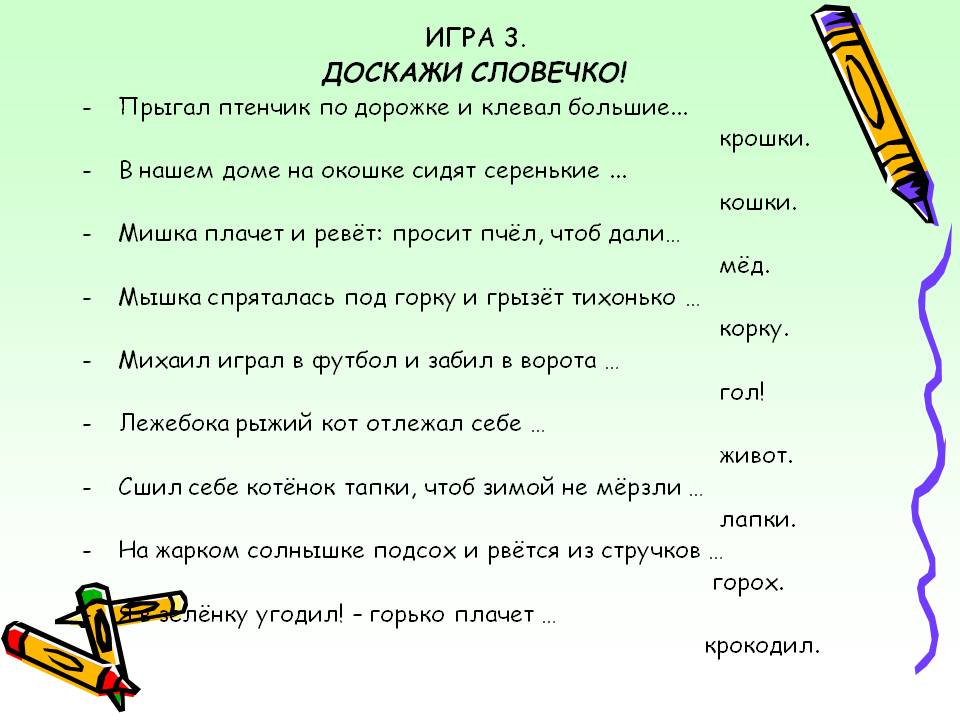 "Добрые вежливые слова"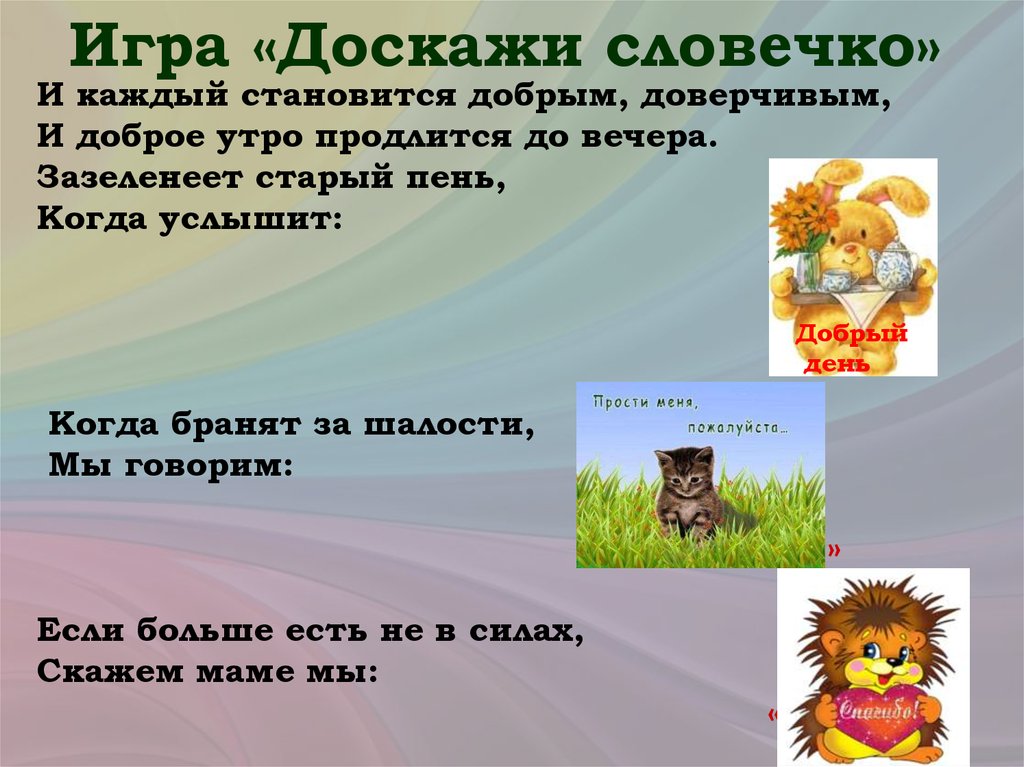    Игра: «Угадай по голосу»                                                                  Выбирается один ведущий, которому завязывают глаза. Дети по очереди называют вежливые слова, ведущий должен угадать детей, которые назвали вежливые слова. Через два-три слова ведущий меняется.                                                   Словесная игра «Скажи наоборот»                                                          Вы грустные ребята? (Мы весёлые ребята).                                                                                                Вы плохие ребята? (Мы вежливые ребята).                                                                                                Вы ленивые ребята? (Мы трудолюбивые ребята).                                                                                      Вы недружные ребята? (Мы дружные ребята).                                                                                          Вы злые ребята? (Мы добрые ребята).                                                                                                          Вы грубые ребята? (Мы вежливые ребята).                                                                                                Вы жадные ребята? (Мы щедрые ребята).                                                                                                                 приложение № 4Чтение рассказа В. Гербовой  "Про девочку Катю и маленького котенка"Вышла Катя гулять. Подошла к песочнице и стала делать куличики. Много куличиков испекла. Устала. Решила отдохнуть и села на скамейку. Вдруг слышит мяу-у-у. Котенок мяукает: тоненько так, жалобно. «Кис-кис-кис», — позвала Катя. И из-под скамейки вылез черненький пушистый комочек. Взяла Катя котенка на руки, и он замурлыкал: мурры-мурр, мурры-мурр. Пел-пел и уснул. А Катя сидит тихо, не хочет котенка будить.—Я тебя ищу, ищу! — сказала бабушка, подойдя к Кате. — Чего притихла?—Тс-с-с, —Катя приложила палец к губам и показала на спящего котенка. Потом Катя с бабушкой обошли всех соседей, чтобы узнать, не потерялся ли у кого-нибудь маленький черный котенок, который умеет
звонко мурлыкать. Но котенок оказался ничей.И бабушка позволила Кате взять его домой.Чтение стихотворения В. Берестова "Больная кукла"Тихо, тихо, тишина.Кукла бедная больна.Кукла бедная больна.Просит музыки она.Спойте, что ей нравитсяИ она поправится. Чтение рассказа С. Л. Славиной "Таня и братик"Жила-была девочка Таня. У нее был маленький братик, маленький мальчик. Дала мама деткам кушать, а сама ушла. Таня поела и стала играть, а маленький братик сам кушать не может, стал он плакать. Тогда Таня взяла ложку и накормила братика, а потом они вместе начали играть. Чтение стихотворения В. Донниковой   "Хозяюшка" Маша стряпает, хлопочет -
Каши есть малыш не хочет!Только Маша терпелива,
не ленива, говорлива.
С уговором, не спеша,
Накормила малыша.«Каша в поле росла,
К нам в тарелку пришла!
Всех друзей угостим,
Всем по ложке дадим:Птичке-невеличке,
Зайцу и лисичке,
Кошке и матрешке -
всем дадим по ложке!Сказка машина проста,
А тарелка пуста. Сказка "Рукавичка"Шел дед лесом, а за ним бежала собачка. Шел дед, шел, да и обронил рукавичку. Вот бежит мышка, влезла в эту рукавичку и говорит:— Тут я буду жить.А в это время лягушка — прыг-прыг! — спрашивает:— Кто, кто в рукавичке живет?— Мышка — поскребушка. А ты кто?— А я лягушка — попрыгушка. Пусти и меня!— Иди.Вот их уже двое. Бежит зайчик. Подбежал к рукавичке, спрашивает:— Кто, кто в рукавичке живет?— Мышка — поскребушка, лягушка — попрыгушка. А ты кто?— А я зайчик — побегайчик. Пустите и меня!— Иди.Вот их уже трое. Бежит лисичка:— Кто, кто в рукавичке живет?— Мышка — поскребушка, лягушка — попрыгушка да зайчик — побегайчик. А ты кто?-А я лисичка-сестричка. Пустите и меня!Вот их уже четверо сидит. Глядь, бежит волчок — и тоже к рукавичке, да и спрашивает:— Кто, кто в рукавичке живет?— Мышка — поскребушка, лягушка — попрыгушка, зайчик — побегайчик да лисичка-сестричка. А ты кто?— А я волчок — серый бочок. Пустите и меня!— Ну иди!Влез и этот. Уже стало их пятеро. Откуда ни возьмись, бредет кабан:— Хро-хро-хро, кто в рукавичке живет?— Мышка — поскребушка, лягушка — попрыгушка, зайчик — побегайчик, лисичка-сестричка да волчок — серый бочок. А ты кто?— А я кабан — клыкан. Пустите и меня!Вот беда, всем в рукавичку охота.— Тебе и не влезть!— Как-нибудь влезу, пустите!— Ну, что ж с тобой поделаешь, лезь!Влез и этот. Уже их шестеро. И так им тесно, что не повернуться! А тут затрещали сучья: вылезает медведь и тоже к рукавичке подходит, ревет:— Кто, кто в рукавичке живет?— Мышка — поскребушка, лягушка — попрыгушка, зайчик — побегайчик, лисичка-сестричка, волчок — серый бочок да кабан — клыкан. А ты кто?— Гу-гу-гу, вас тут многовато! А я медведюшка — батюшка. Пустите и меня!— Как же мы тебя пустим? Ведь и так тесно.— Да как-нибудь!— Ну уж иди, только с краешку!Влез и этот. Семеро стало, да так тесно, что рукавичка того и гляди, разорвется.А тем временем дед хватился — нету рукавички. Он тогда вернулся искать ее. А собачка вперед побежала. Бежала, бежала, смотрит — лежит рукавичка и пошевеливается. Собачка тогда:— Гав-гав-гав!Звери испугались, из рукавички вырвались — да врассыпную по лесу. А дед пришел и забрал рукавичку.приложение № 5Подвижные игры:
ПТИЧКИ И КОШКА  Задачи: Развивать у детей решительность, упражнять в беге с увертыванием.Описание: На земле чертится круг (диаметр – 7 м.) или кладется шнур, концы которого связаны. Воспитатель выбирает одного играющего, который становится в центре круга. Это – кошка. Остальные дети – птички, находятся за кругом. Кошка спит. Птички влетают за зернышками в круг. Кошка просыпается, видит птичек и ловит их. Все птички спешат вылететь из круга, тот, кого коснулась кошка в то время, когда он находился в кругу, считается пойманным, идет на середину круга. Когда кошка поймает 2-3 птичек, воспитатель выбирает новую кошку. Пойманные ранее птички присоединяются к играющим.Правила:Кошка ловит птичек только в кругу.Кошка может только касаться птичек, но не хватать их.Варианты: Птички влетают на гимнастическую стенку; вводится вторая кошка, кошка подлезает под воротики, дугу.
МЫШИ В КЛАДОВОЙ  Задачи: Развивать у детей умение выполнять движения по сигналу. Упражнять в подлезании, в беге.Описание: Дети – мыши сидят в норках, на скамеечках. На противоположной стороне площадки натянута веревка на высоте 50 см. Это кладовая. Сбоку от играющих сидит кошка – воспитатель. Кошка засыпает, мыши бегут в кладовую. Проникая в нее они нагибаются, чтобы не задеть веревку. Там они присаживаются и как будто грызут сухарики или другие продукты. Кошка просыпается, мяукает и бежит за мышами. Мыши убегают в норки. Возвратившись на место, кошка засыпает и игра возобновляется.  Правила:Мыши могут бежать в кладовую только тогда, когда кошка заснет.Возвращаться в норки мыши могут лишь после того, как кошка проснется и замяукает.Варианты: Мышки подлезают под дугу, убегая в норки, вводится вторая кошка.
                                                            НАЙДИ ФЛАЖОК  Задачи: Развивать у детей наблюдательность, выдержку (не открывать глаза до сигнала «пора»).Описание: Дети сидят на стульях, по слову воспитателя дети встают и поворачиваются лицом к стене, воспитатель прячет флажки по числу детей. «Пора!» - говорит воспитатель. Дети поворачиваются к нему лицом и идут искать флажки. Тот, кто нашел флажок, садится на свое место. Когда все флажки найдены. Дети идут вдоль площадки. Держа флажок в руке. Впереди колонны идет тот, кто первый нашел флажок. По сигналу «На места!» дети садятся на стулья и игра начинается снова.Правила:Поворачиваться лицом к воспитателю можно только после слова «пора!».Варианты: Вместо словесного указания использовать колокольчик. Кто первый найдет флажок, тот его и прячет. Летом прячут флажок в кустах, за деревьями.Командные игры, которые учат дружить:БУРЯЦель: снижение негативных эмоций между участниками.Эта игра помогает детям сплотиться, почувствовать то, что чувствуют другие участники; вызывает ощущение, как после бури, которая прошла, и никто не пострадал.Итак, все собрались, можно начинать. Потрите ладони, извлекая звук, похожий на начинающийся дождь. Участники вслед за вами должны повторять это движение.Затем щелкаете пальцами, демонстрируя, что дождь усиливается. Участники повторяют за вами.Дождь льет все сильнее и сильнее – похлопываете ладонями по коленям. К нему присоединяется гром, который создается потопыванием ног.И, наконец, наступает пик бури – все вместе сильно топают ногами.После этого буря начинает стихать, и нужно каждое действие проделать в обратном порядке: топот ног, похлопыванием ладонями по коленям, щелканьем пальцев и, в завершение, потирание рук.Сообщите, что буря прошла, и вы можете продолжить играть. ЦЕНТР КРУГАЦель: объединение, повышение уровня энергии.Встаньте все в круг. Пусть каждый поднимет правую руку и протянет указательный палец вверх. Затем, закрыв глаза, опускайте руки, стараются соединиться указательными пальцами в центре круга. Открыв глаза, проверьте, где ваши пальцы. Игра продолжается до тех пор, пока всем пальцам не удастся соединиться в одной точке.ЗНАКОМСТВОЦель: знакомство участников между собой, расслабление, объединение, преодоление отчуждения между участникамиПусть дети поделятся на пары. Каждый участник рассказывает о себе, отвечая на наводящие вопросы своего напарника. Оба должны найти что-то общее между собой, после чего делятся со всеми тем общим, что обнаружили в своей паре. Например: «Мы познакомились и обнаружили, что оба (обе) любим смотреть мультфильмы». РАДУГАЦель: объединение, со-настройка друг с другом, повышение уровня энергииКаждый участник загадывает какой-либо цвет радуги. По вашей команде все выкрикивают название задуманного цвета. Вы даете команду снова и снова, пока все дети не приходят к какому-то одному цвету. Задача участников - прислушиваться к тому, что выкрикивают другие, и стремиться прийти к единому ответу.                                                                                                                        приложение № 6Консультация для родителей: "Добрые мультики, которые помогают воспитывать" Думаете, что мультики – это такие маленькие мультяшные истории, которые помогают занять ребенка на время? А вот и нет.На самом деле по силе воздействия мультфильмы можно сравнить с самым мощным психологическим оружием. Только вот каким? Злым или добрым? Полезным или вредным?Обратите внимание на то, как дети смотрят мультики. Иногда создается впечатление, что здесь сидит только оболочка, а сам ребенок там, по ту сторону экрана. Теперь представьте себе, как делается сегодня любой мультфильм.На киностудии работают не только художники, дизайнеры, программисты, но и детские психологи. Именно они и подсказывают, как сделать так, чтобы дети не отрывались от голубых экранов. А зачем они это делают?Все просто и одновременно сложно. Ведь создание мультфильма – это только часть айсберга. Вместе с новым мультиком компании выпускают огромное количество игрушек, например «человеков – пауков», раскрасок, комиксов, книжек, детской одежды. Вот и получается, что детей образовывают при помощи телевизора для того, чтобы завтра, увидев в магазине игрушек жуткое страшилище, они устроили родителям настоящую истерику и потребовали купить «вон того монстра» или «вот этот череп из «Пиратов Карибского моря». Вы когда-нибудь задумывались об этом? Нет? Тогда просто понаблюдайте за своими детьми.
О хороших мультиках и о том, как их определить.Как понять, что мультик хороший? Что он будет воспитывать только хорошие качества в ребенке, не сделает его злым, агрессивным, тревожным?
Вот что нужно сделать. 

Правило №1. Посмотрите мультик сами.Это главное и непременное правило, которое не так-то просто выполнить. Ведь что сегодня происходит? Несколько детских каналов практически круглосуточно транслируют мультфильмы и мультсериалы, а дети проводят время у телевизора, непрерывно переключая каналы. Как же могут родители просмотреть заранее все, что смотрят их дети?Поэтому от неконтролируемого просмотра телевизора нужно отказаться. Даже у 5-6 летних детей вырабатывается телезависимость.Когда вы будете смотреть мультфильмы, обратите внимание:- не слишком ли агрессивны герои мультфильма;- есть ли в нем моменты, которые могут напугать ребенка;- не слишком ли длинный мультфильм по времени;- какие выводы может сделать ребенок, посмотрев мультфильм.Правило №2. Долой телевизор без контроля. Прислушивайтесь к своей родительской интуиции. Если она вам подсказывает, что мультик хороший, добрый, качественно сделанный и вам он, к тому же, понравился, тогда можете показать его ребенку.Правило №3. Ограничьте время просмотра телевизора.А сколько времени ребенок может посвятить своему любимому занятию – просмотру мультфильмов?Это зависит от того, сколько лет вашему ребенку. Если ему еще нет и 3-х лет, то тогда телевизор не должен присутствовать в доме даже фоном до тех пор, пока вы не уложите ребенка спать. Ведь время до наступления 3-х летнего возраста – это время постижения окружающего мира, и он должен быть максимально естественным.От 3-х до 5 лет время просмотра качественных мультфильмов или детских телепередач не должно превышать 20 – 30 минут в зависимости от особенностей вашего ребенка. То есть, если малыш слишком подвижный, возбудимый, время просмотра должно быть как можно меньше.Правило №4. Подбирая мультфильм, учитывайте возраст ребенка! Когда вы будете смотреть мультфильм, обратите внимание на то, детям какого возраста адресован этот мультик. Ведь у каждого мультфильма есть своя возрастная аудитория. И ребенку 3-х лет будет очень страшно, а вовсе не интересно и не смешно, если вы покажете ему мультфильм для семилеток.Правило №5. Не используйте мультфильмы (телепередачи), чтобы просто занять ребенка («пусть лучше смотрит, а не меня дергает!»). Хотя соблазн, конечно, велик. Посадил свое чадо перед экраном – тишина и покой на достаточно продолжительное время обеспечены. Правда, нет никакой гарантии, что ребенок не проснется ночью от кошмарных сновидений по мотивам «любимых мультфильмов» или не будет драться в детском саду, имитируя манеру борьбы любимого монстра.А что, если пообщаться вместо мультфильма?А что, если телевизор «сломать», хотя бы на время?Оказывается, времени этого самого, которого так не хватает. Станет намного больше. И о ребенке много нового и интересного узнаете.А теперь поговорим о том, какие мультфильмы смотреть полезно и почему.Мультфильмы, которые воспитывают и лечат. Напрасно сегодня многие родители отдают предпочтение современным американским, японским или российским мультфильмам. Среди них едва ли найдется десяток таких, которые пойдут на пользу детям.Обратите внимание, продолжительность современных мультиков всегда час и более. Это очень вредно для здоровья детей.Старые подзабытые советские мультфильмы создавались очень грамотными людьми, которые кое-что понимали в детской психологии. И мультики они делали не на продажу, а для пользы. Так вот эти самые мультики были, в основном, короткими, за исключением полнометражных по «большим» сказкам. Но и большие мультики показывали обычно частями. Чтобы детская психика не страдала. А что у нас сегодня происходит? Что смотрят наши дети?Антиинструкция для родителей. Чтобы понять, почему детям вредно смотреть телевизор, сделайте следующее.1. Включите телевизор.2. Посмотрите передачи каждого канала, хотя бы по 10 минут.3. А теперь ответьте на вопрос: «Каким вырастет ваш ребенок, если хотя бы полчаса в день он будет смотреть эти телеканалы?»Если вы – неравнодушный родитель, то, прочитав все вышеизложенное, вы поймете, что лучше создать свою домашнюю фильмотеку, чтобы использовать мультфильмы и хорошие детские фильмы для воспитания ребенка. Те мамы и папы, которые так сделали, ничуть не сожалеют о том, что их дети не смотрят телевизор. А о мультфильмах они говорят:«Главное - иметь побольше вариантов и знать, что и когда нужно использовать. Есть мультики просто для развлечения, есть интересные, познавательные. А есть немало таких, которые именно воспитывают. Ты будешь сто раз повторять ребенку, чтобы он чистил зубы, не боялся темноты, и результат может оказаться равным нулю. Зато мультфильмы могут творить настоящие чудеса». Специально для тех родителей, которым интересен такой подход. 

Десятка «волшебных» мультиков.1. Ребенок не хочет умываться или чистить зубы – «Королева Зубная щетка» (1962 г.)2. Ребенок отказывается убирать игрушки, одеваться, есть – мультик «Нехочуха» (1986 г.)3. Ребенок боится темноты, собак… - мультик «Ахи-страхи».4. Ребенок ленится – «Сказка про лень» (1976 г.)5. Ребенок не умеет дружить – «Мой друг зонтик» (1982 г.)6. Ребенок жадничает – мультик «Два жадных медвежонка», снятый по венгерской народной сказке.7. Ребенок обманывает – «Замок лгунов» (1983 г.)8. Ребенок говорит маме: «Я тебя не люблю» - мультик «Мама для мамонтенка» (1981 г.)9. Ребенок не хочет учиться – «Наш друг ПишиЧитай» (1978 г.)10. Ребенок хвастается – мультик «Лягушка-путешественница» (1965 г.)В скобках приведен год выпуска мультфильма. Но пусть вас не пугает «эта старина». Сегодня все мультфильмы можно найти хорошего качества, а те черты, которые они воспитывают у малышей, будут цениться всегда.На самом деле подобных мультфильмов значительно больше. Если есть желание сделать ребенка лучше, добрее, умнее и счастливее, создавайте подборку мультфильмов и фильмов для ребенка, устраивайте совместные просмотры, но не заменяйте общение с ребенком телевизором, и в вашей семье все будет в порядке. 
Удачи вам, неравнодушные мамы и папы!Консультация для родителей "Уроки доброты"Вежливость- это сумма поступков, определяющих внутреннюю культуру человека. Между тем ни у кого, видимо, не вызовет возражений утверждение в том, что само понятие «культура» вытекает из нравственно-моральных и даже социальных норм. Таким образом, понятие «вежливость» перерастет свои узкие, кажущиеся рамки, становясь – пусть внешним – отражением внутренней нашей культуры и внешней нашей духовности, определяясь той суммой конкретных поступков, тем комплексом поведения в обществе, которые естественно вытекают из нравственно-моральной образованности и социальной воспитанности каждого человека.Вот почему, объясняя нашим малышам: «Как? Для чего? Зачем? Человек обязан вести себя в соответствующей обстановке, так или иначе.» Мы стараемся прежде всего пробудить и развить в наших детях их нравственные чувства, их духовность, гуманизм.Стараемся воспитывать в них деликатное, доброе отношение к людям.- Будь добрым! – говорим мы. – Умей добрыми глазами увидеть радость и беду другого человека. Добрым сердцем откликнутся на неё. И добрым делом помочь.- Будь честен! – говорим мы. – Порой это совсем не просто.- Не бойся говорить в глаза людям правду. Старайся не совершать поступков, которых бы тебе пришлось стыдиться. Коли ты такой поступок, имей мужество честно признаться в нем. И постарайся его исправить.- Умей трудиться! – говорим мы. – Труд, в который вложены мысли, терпение, страдание и сердце, обогащает душу, осветляет ум. Труд научит тебя понимать и уважать других людей и тот прекрасный мир, в котором мы живем.- Будь гордым и независимым!- говорим мы, - Да будут яркими твои чувства, добрыми желания и горячим сердце!Сегодня мы вкладываем в понятия «вежливый», «воспитанный человек» не только и даже не столько умение вести себя благопристойно, хотя, бесспорно, подобные навыки обязательны для каждого воспитанного человека.Вежливый человек не тот, кто никогда не оскорбит женщину, а тот кто не пройдет равнодушно мимо распоясавшегося хулигана, позволившего себе подобное.Вежливый человек не тот, кто сам не сломает ветку дерева и не притащит охапку поникших цветов из пригородного леса, а тот кто остановит эгоиста, не находящего нужным беречь красоту природы.Современный воспитанный человек – личность активная. Он способен не только совершать поступки, но и отвечать за них. Человек глубокого и серьёзного образования, развитого ума.Вежливый - это человек, умеющий управлять своими эмоциями, вне зависимости от того каким темпераментом наделили его Природа.Это всегда личность в высшей степени гумманизированная. Личность, обогащенная всем разнообразием существующих ныне в мире связей и отношений.Вот почему мы мечтаем сегодня воспитать в наших детях гражданственную активность и высокую моральную ответственность. Мы стараемся воспитать их добрыми, стараемся приобщить ко всему богатству человеческой культуры и к сложнейшему многообразию человеческих отношений. Стремимся не только распахнуть перед ними удивительный мир современных знаний, сегодняшней науки, но и заложить в сердца и умы наших детей доброту, гуманность, стремление к высоким идеалам и счастливую страсть к творчеству.Некоторые напоминания взрослым.Внутренняя культура человека обязательно проявляется в его каждодневном внешнем поведении. Об этом мы – взрослые – не имеем права забывать. Собственное наше поведение, наши поступки, отношение друг другу сильнее всяких нравоучительных бесед воспитывают малышей. Поэтому напоминаем мамам, папам, дедушкам, бабушкам, которые вдруг почему-то забыли некоторые правила вежливого поведения.1.Пожалуйста, никогда не забывайте здороваться при встрече со знакомыми людьми.2.При этом мужчина ( или тот , кто младше) должен первым произнести приветственные слова.3.Некрасиво, здороваясь, протягивать руку в перчатке.4.Войдя в дом или кабинет к кому-нибудь, нужно поздороваться с хозяином.5.Войдя в помещение, мужчины и дети снимают шапки. А в кино и театре головные уборы снимают и женщины.6.В кино или театре, когда нам требуется пройти на своё место мимо уже сидящих в нашем ряду зрителей, необходимо извиниться перед ними.И обязательно проходить лицом, а не спиной к ним.7.В транспорте вежливый мужчина обязательно уступит место женщине, тем более пожилой.8.В гостях, на собрании и в любом другом помещении, мужчине принято садиться в том случае, когда уже сидит женщина.9.Чрезвычайно невежливо, когда мужчина сидя разговаривает с женщиной, стоящей перед ним.Будьте вежливы друг к другу!Деятельность воспитателяДеятельность детейОрганизационный моментВходим в группуА сейчас мы поздороваемся друг с другом!Поздоровались, молодцы, улыбнитесь друг другу.А сейчас присаживайтесь удобно на коврикеДети встают в кругЗдравствуйте!Здравствуйте!Ресурсный круг: "Собрались все дети в круг. Ты мой друг и я твой друг. Крепко за руки возьмемся и друг другу улыбнемся!Дети улыбаются друг другу.Дети садятся на ковре.Чтение стихотворения с показом картинокЧитает стихотворение И. Гуриной и выкладывает на стол картинки с изображениями домашних животных и птиц.Петушок проснулся рано,Разбудил гуся, барана,Прямо на ухо быкуПрокричал: «Ку-ка-ре-ку!»Ходят куры: «Ко-ко-ко,В небе птицы высоко.Не умеем мы летать,Будем здесь сидеть, квохтать!»Гусь гогочет: «Га-га-га!»Шея – длинная дуга,Ходить важно толстый гусь:«Га-га-га, собой горжусь!»Свинка села у корытаИ захрюкала сердито:« Хрю-хрю-хрю, ну вот бедаЭй, хозяйка, где еда?»На холме стоял барашекВ белом облаке кудряшек.Пел он песни о себе:«Бе-бе-бе да бе-бе-бе».Говорит котенку кошка:«Молоко попей немножко».Замяукал он в ответ:«Мяу, а ирисок нет?»По двору идет буренка,За собой ведет теленок,И мычит корова: «Му!Молочка налить кому?«Гав! – щенок смешной сказал.- Я бы с вами поиграл,У меня веселый нрав,Не кусаюсь я, гав – гав!»В речке быстрой утки плыли,Рыбу клювами ловилиИ мечтали про моря:«Кря-кря-кря да кря-кря-кря».Про каких птиц и животных рассказывалось в стихотворении?Где живут эти птицы и животные?Как мы назовем им одним словом?А как разговаривает петушок, свинья, кошка, щенок, утки?Дети слушают стихотворениеПетушок, курицы, гусь, баран, свинья, котенок и кошка, корова, щенок, утки.В доме, или в специальных домикахДомашние птицы и животные.Дети имитируют звуки домашних животных и птиц.Группировка домашних птиц и животныхПомогите мне положить картинки с изображением птиц на лужок (лист зеленого цвета)А картинки с изображением домашних животных положим в домик!Куда положим свинью, собаку, барана, корову?Кто живет на лугу?Дети раскладывают картинки домашних на листе зеленого цветаКладут картинки с домашними животными в домик.В домикГуси, утки, курицы.Пальчиковая гимнастика "В лесу"А сейчас поиграем с пальчиками!Есть в лесу из бревен дом,   Есть окошко в доме том.      Посмотрите в то окно          В доме тихо и темно.Мы тихонько кулачком, Постучимся в этот дом.        Выглянул какой-то зверь     «ГАВ»,- сказал и запер дверь.Мы погромче кулачкомПостучимся в этот дом!Выглянул какой-то зверь,«БЕ-Е», - сказал и запер дверь.    Громко-громко кулачкомПостучимся в этот дом!               по ладошке.Выглянул какой-то зверь,«МУ-У»,- сказал и запер дверь.   «Корова» Киска из окна глядит,«МЯУ-МЯУ,- говоритХватит в домик наш стучать,	Дайте хоть чуть-чуть поспать».   Хороши наши птицы и животные. Но вот беда - они такие непоседы, разбегаются кто куда. Как усмотреть за всеми, не потерять их? Надо сделать  заграждение, где будут играть наши домашние птицы и животные.Дети соединяют руки над головой (крыша) Соединяют большие и указательные пальцы (окошко).Заглядывают в окошко. Стучат кулачком правой руки по ладошке левой руки. (кисть вертикально).Рукой, по которой стучали, изображают собаку. Возвращают руку в исходное положение, стучат кулачком по ладошке.Показывает козу (большой палец прижимает средний и безымянный).Возвращают руку в исходное положение, стучат кулачкомБольшой палец и мизинец вытянуты,                                  остальные поджаты            Пальцы растопыривают, прикладывают к щекам	 («усы»). Грозят пальцем.			Кладут руки под щеку («спят»).Надо построить забор, чтобы они не разбежались.Постановка целиДавайте сделаем забор. Но он должен быть высокий, чтобы птицы не перелетели через него.Обращение к опытуМы с вами уже строили забор. Из чего можно построить забор? Правильно, из кирпичиков. Вспомните,  как поставить кирпичик, чтобы забор получился высокий? Кто покажет?   Если малыши затрудняются показать, как ставить кирпичик, педагог выполняет это действие, сопровождая показ словами.Из кирпичиковНадо поставить кирпичик на узкую короткую сторону(ребенок выполняет).Показ способа выполнения работыМы построим высокий забор, располагая кирпичики по краю поляны на расстоянии, недалеко друг от друга. Посмотрите, как это надо делать.Педагог выполняет действие, сопровождая словами.Дети слушают и смотрят показ воспитателя.Закрепление способа выполнения работыПрисаживайтесь за столы!Где будем располагать кирпичики? Воспитатель организовывает малышей, оказывает помощь, подсказывает, напоминает:Кирпичики располагаем недалеко друг от друга;Кирпичики ставим на узкую короткую сторону;Кирпичики выкладываем по краю поляны.Дети занимают места за столамиПо краю полянкиДети приступают к конструированиюОбыгрывание постройки.Воспитатель (рассматривает с детьми забор).Вы хорошо потрудились, все полянки загородили забором. Вот и птички прилетели, поиграть с нами захотелиНе потеряются теперь животные.Рассматривают постройкиДети играют с мелкими птичкамиЗаключительная часть. Рефлексия. Вот какие ребятки молодцы, посмотрите, какой у нас хорошие заборчики.О чем нас просили животные?Мы с вами помогли животным?А у всех ли получилось построить заборчик?Вы молодцы!А сейчас нашим друзьям пора уходить.Давайте с ними попрощаемся. Рассматривают свои работыПостроить заборДаДа